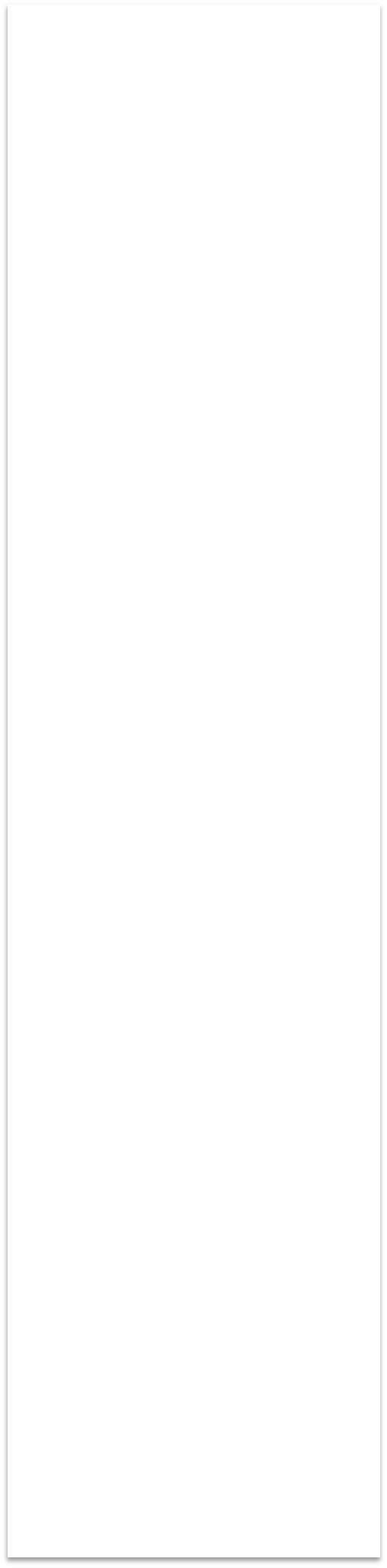 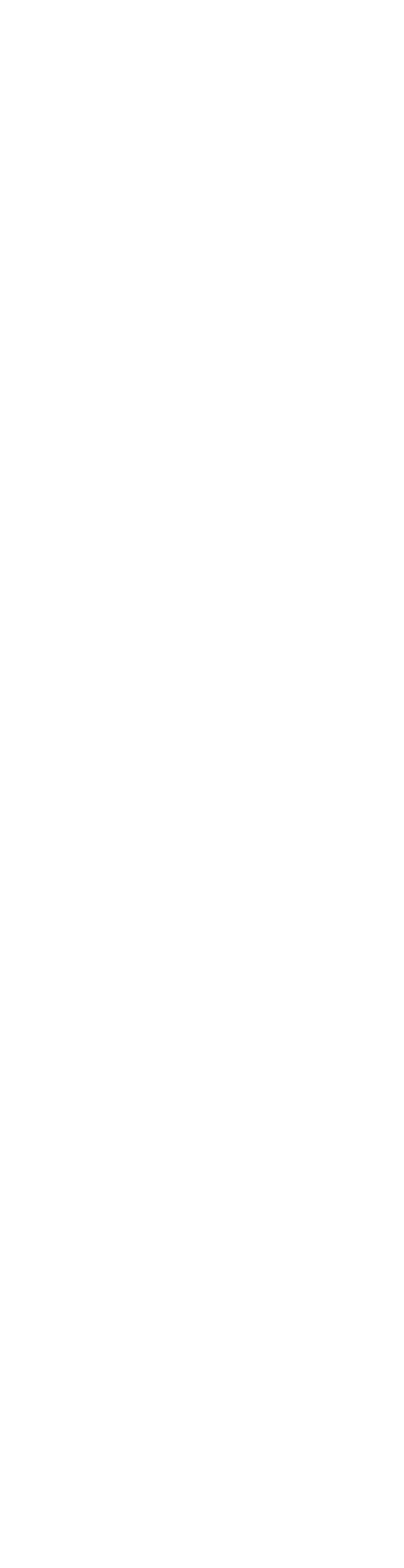 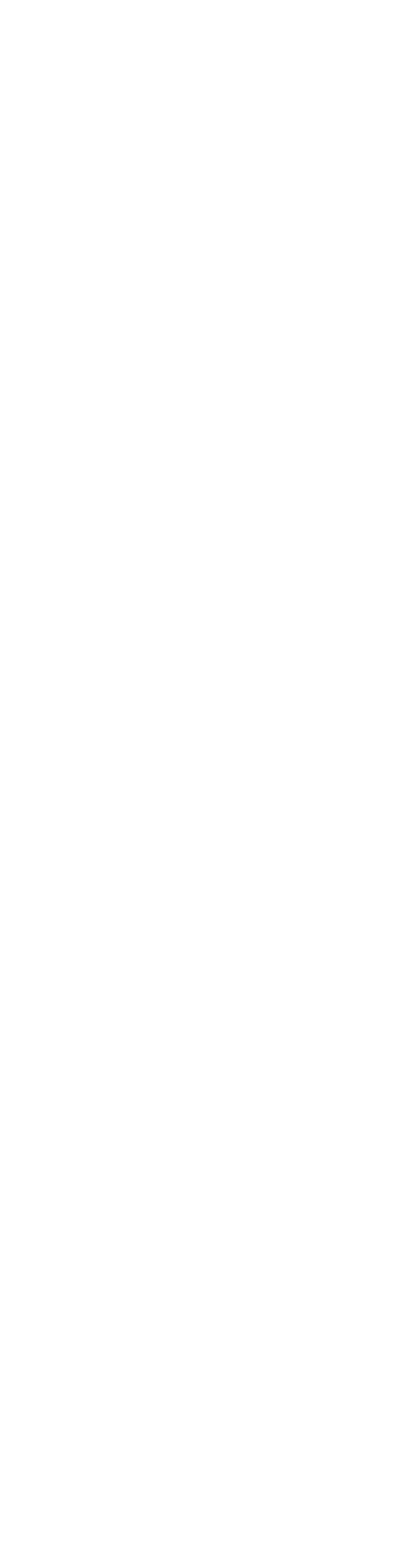 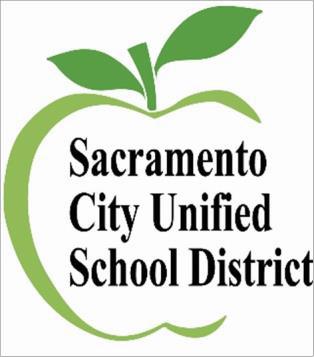 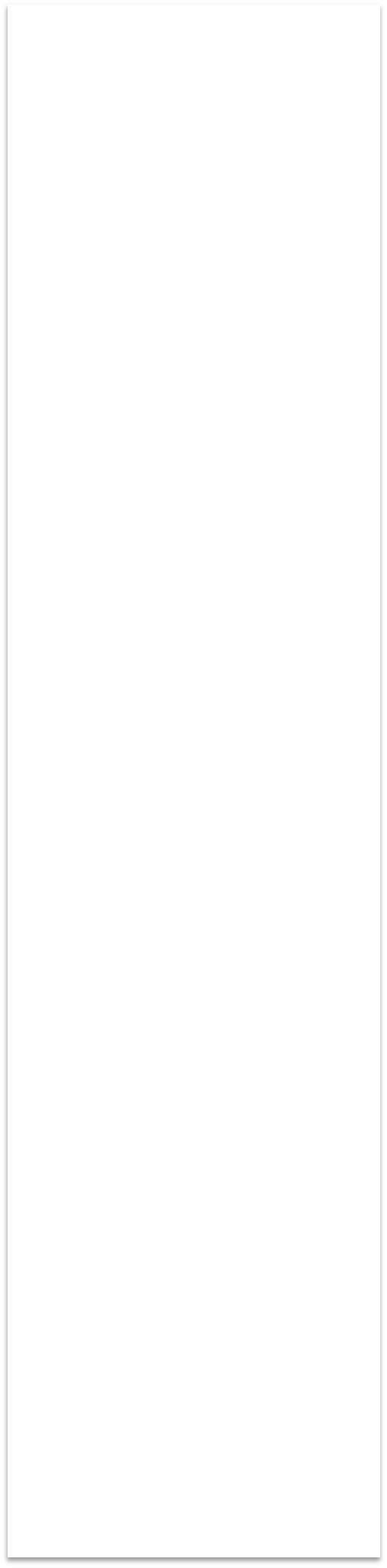 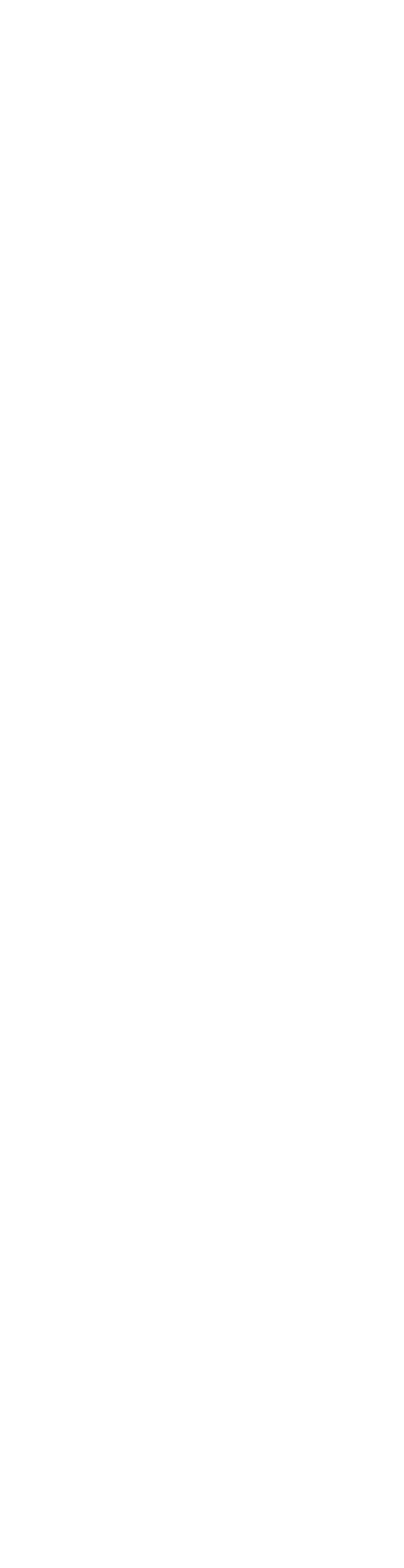 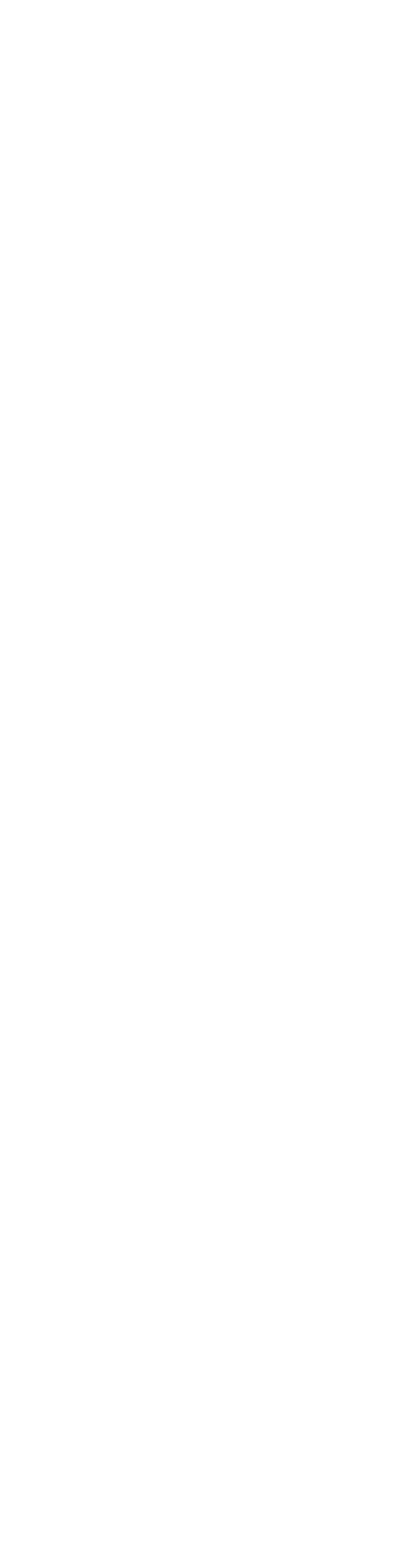 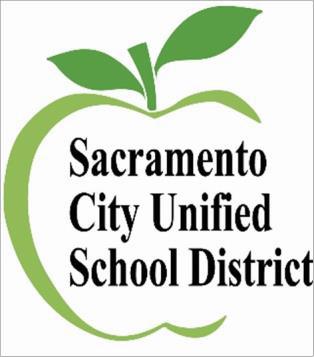 Sacramento City Unified School DistrictMultilingual Literacy Department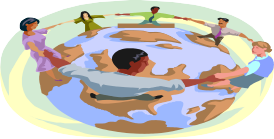 Ủy Ban Cố Vấn Học Sinh Học Tiếng Anh cấp Học Khu (DELAC)Thứ tư, ngày 27 tháng 1 năm 20215 giờ 30 – 7 giờ 30 tối					                  	https://scusd.zoom.us/j/87359891647                                                                                                     	Password: DELAC         NGHỊ TRÌNHHoạt Động Chảo Mừng (5 phút. – Chủ tịch Ayala)Các Qui Tắc của buổi họp DELAC (15 phút. Chủ tịch Ayala)Hội Đồng DELAC và Danh Sách Đại Diện (5 phút.- Chủ Tịch Ayala) Biên Bản (1 phút.- Kao Lee, ML)Xem Xét Đánh Giá các Nhu Cầu DELAC (5 phút.- Chủ tịch Ayala)Tiến Trình Tái Phân Loại cho học sinh EL/ ELPAC (15 phút.- Azarel Iniguez, ML)-Các nguồn dành cho phụ huynh để trợ giúp ở nhàLập trường của Phụ Huynh DELAC để Thảo Luận về bài kiểm tra ELPAC cho năm 20-21 (30 phút.- Phó Chủ Tịch Sanchez)Nghỉ giải lao (3 phút.- Chủ tịch Ayala)Học Tập Tình Cảm Xã Hội, SEL (30 phút. – Mai Xi Lee, SEL)Phê Bình Công Khai (10 phút.- Chủ tịch Ayala)Bế Mạc Lạc Quan (1 phút.- Chủ tịch Ayala)          Buổi họp DELAC lần tới vào ngày 10 tháng 2 năm 2021Cần thêm tin tức, xin liên lạc:  Phòng Học Vấn Đa Ngữ (916) 643-9446